Салон тканей и штор «Домино»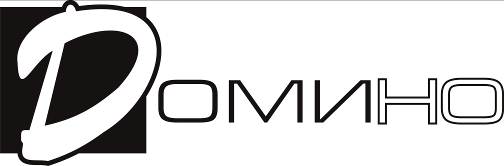 Ткани для штор, одежды, мебели и постельного бельяСпецификация на ткань ВискозаИндивидуальный предприниматель Шевченко Людмила Семеновна ИНН 230906306440, ОГРНИП 305230934700056 от 13 декабря 2005г., ИФНС России №3 по г.Краснодару350020, г.Краснодар, ул.Коммунаров, д.266, литер Ж, тел./факс: +7-861-22-69-349, тел.моб.:+7-960-495-10-55 E_mail:domino1@inbox.ruwww.domino-salon.ruПроизводительKismet s.r.l (Италия)Kismet s.r.l (Италия)Kismet s.r.l (Италия)Kismet s.r.l (Италия)Kismet s.r.l (Италия)Дата производства Март 2017 г.Март 2017 г.Март 2017 г.Март 2017 г.Март 2017 г.Применение Пошив бытового текстиля, подклада на верхнюю одежду, куртки, брюки, ветровки.Пошив бытового текстиля, подклада на верхнюю одежду, куртки, брюки, ветровки.Пошив бытового текстиля, подклада на верхнюю одежду, куртки, брюки, ветровки.Пошив бытового текстиля, подклада на верхнюю одежду, куртки, брюки, ветровки.Пошив бытового текстиля, подклада на верхнюю одежду, куртки, брюки, ветровки.Потребительские свойстваВоздухопроницаемая, мягкая и гигроскопичная. Ткань блестящая и полупрозрачная, не накапливает статическое электричество. Легко мнется, дает усадку, а под комплексным воздействием атмосферных факторов может испортиться.Воздухопроницаемая, мягкая и гигроскопичная. Ткань блестящая и полупрозрачная, не накапливает статическое электричество. Легко мнется, дает усадку, а под комплексным воздействием атмосферных факторов может испортиться.Воздухопроницаемая, мягкая и гигроскопичная. Ткань блестящая и полупрозрачная, не накапливает статическое электричество. Легко мнется, дает усадку, а под комплексным воздействием атмосферных факторов может испортиться.Воздухопроницаемая, мягкая и гигроскопичная. Ткань блестящая и полупрозрачная, не накапливает статическое электричество. Легко мнется, дает усадку, а под комплексным воздействием атмосферных факторов может испортиться.Воздухопроницаемая, мягкая и гигроскопичная. Ткань блестящая и полупрозрачная, не накапливает статическое электричество. Легко мнется, дает усадку, а под комплексным воздействием атмосферных факторов может испортиться.Код:2166Вес: 210г/м2Вес: 210г/м2Цвет: БирюзовыйЦвет: БирюзовыйЦвет: БирюзовыйШирина150 см.150 см.150 см.150 см.150 см.МатериалОсноваОсноваНаполнениеНаполнениеНаполнениеМатериал90%  вискоза, 10% синтетическое полиуретановое волокно90%  вискоза, 10% синтетическое полиуретановое волокно90%  вискоза, 10% синтетическое полиуретановое волокно90%  вискоза, 10% синтетическое полиуретановое волокно90%  вискоза, 10% синтетическое полиуретановое волокноУход за тканьюТребует бережной стирки, сушки и глажения. Отбеливать такую ткань нельзя. Стирать при щадящем режиме или вручную.От выкручивания лучше отказаться и подождать, пока влага сама стечет. Из-за того, что одежда из вискозы хорошо тянется, сушить ее рекомендуется в горизонтальном положении. При глажении нельзя использовать высокие температуры и отпаривание.Требует бережной стирки, сушки и глажения. Отбеливать такую ткань нельзя. Стирать при щадящем режиме или вручную.От выкручивания лучше отказаться и подождать, пока влага сама стечет. Из-за того, что одежда из вискозы хорошо тянется, сушить ее рекомендуется в горизонтальном положении. При глажении нельзя использовать высокие температуры и отпаривание.Требует бережной стирки, сушки и глажения. Отбеливать такую ткань нельзя. Стирать при щадящем режиме или вручную.От выкручивания лучше отказаться и подождать, пока влага сама стечет. Из-за того, что одежда из вискозы хорошо тянется, сушить ее рекомендуется в горизонтальном положении. При глажении нельзя использовать высокие температуры и отпаривание.Требует бережной стирки, сушки и глажения. Отбеливать такую ткань нельзя. Стирать при щадящем режиме или вручную.От выкручивания лучше отказаться и подождать, пока влага сама стечет. Из-за того, что одежда из вискозы хорошо тянется, сушить ее рекомендуется в горизонтальном положении. При глажении нельзя использовать высокие температуры и отпаривание.Требует бережной стирки, сушки и глажения. Отбеливать такую ткань нельзя. Стирать при щадящем режиме или вручную.От выкручивания лучше отказаться и подождать, пока влага сама стечет. Из-за того, что одежда из вискозы хорошо тянется, сушить ее рекомендуется в горизонтальном положении. При глажении нельзя использовать высокие температуры и отпаривание.Уход за тканьюГлажкаГлажкаГлажкаГлажкаГлажкаУход за тканьюТемператураПарПарДавление утюгаОсобенностиУход за тканью120 градусов, температурный режим «шелк»немного паранемного параобычноеНельзя мочить, так как высока вероятность появления пятен от воды. Слегка влажную вискозу гладить только с изнаночной стороны или же через мокрую тонкую ткань с изнанкиМетров в рулонеДо 60До 60До 60До 60До 60Обрезка краяКрай обрезан под прямым угломКрай обрезан под прямым угломКрай обрезан под прямым угломКрай обрезан под прямым угломКрай обрезан под прямым угломУпаковкаТкань намотана на картонный ролл диаметром 50мм. (2 дюйма)и упакована в полиэтиленовый  мешокТкань намотана на картонный ролл диаметром 50мм. (2 дюйма)и упакована в полиэтиленовый  мешокТкань намотана на картонный ролл диаметром 50мм. (2 дюйма)и упакована в полиэтиленовый  мешокТкань намотана на картонный ролл диаметром 50мм. (2 дюйма)и упакована в полиэтиленовый  мешокТкань намотана на картонный ролл диаметром 50мм. (2 дюйма)и упакована в полиэтиленовый  мешок